NEMOCNICE TÁBOR, a.s.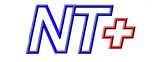 Preferujeme elektronické daňové doklady, které zasílejte e-mailem ve formátu PDF na adresu fxxxxxxxxxxxx.V e-mailu zasílejte prosím pouze daňové doklady (jeden soubor PDF = jeden daňový doklad). *Objednáváme u Vás dle nabídky: ze dne 30. 1. 2024 Za správnost a vyřízení objednávky odpovídá: ………………………………………………		………………………………………………		 ………………………………………………     					      Ing. Ivo Houška, MBA	                    MUDr. Jana Chocholová          				                   předseda představenstva	                        člen představenstvaPlatba: převodem se splatností 30 dnůObjednávka podléhá registraci dle Zákona o registru smluv: ANO*Číslo objednávky musí být uvedeno na veškeré korespondenci, dodacích listech a fakturách souvisejících s touto objednávkou. *Pokud s daňovým dokladem chcete zaslat i jiné dokumenty (např. servisní list, objednávku, dopis) vložte tento dokument do souboru PDF za daňový doklad (první stránka PDF vždy faktura!), nebo je zašlete v jiné emailové zprávě objednateli. Děkujeme za pochopení.Akceptace objednávky ze strany dodavatele:RE: [EXTERNI MAIL] RE: Ultrazvuk VSCANIMIng. Radek Maceška xxxxxx19.2.2024 15:32Komu: xxxxxxKopie: 'Oddělení zdravotnické techniky' xxxxxxDobrý den, zasílám akceptaci objednávky.Pěkný den.S pozdravem Radek MaceškaIng. Radek MaceškaGeneral Electric DistributorElectric Medical Service, s.r.o.Odběratel:OBJEDNÁVKA č.      2481450101Nemocnice Tábor, a.s.OBJEDNÁVKA č.      2481450101Kpt. Jaroše 2000390 03  TÁBORDodavatel:Electric Medical Service s.r.o.IČ: 26095203Vídeňská 55DIČ: CZ699005400639 00 BrnoDatum vytvoření:          27. února 2024xxxxxxxxxxxxxxxxxxxxxxxOZTOZTE-mail:xxxxxMobil:xxxxxxx